Об установлении публичного сервитута в отношении земель, находящихся в государственной и муниципальной собственности, для подключения (технологического присоединения) к сетям инженерно-технологического обеспечения согласно Техническим условиям для электроснабжения повысительной насосной станции (ПНС) в 11 микрорайоне г. Сосновоборска, №86 от 25.09.2023 в целях размещения линии электропередач, расположенной по адресу: Красноярский край, г. Сосновоборск, 11 микрорайон от ТП 10/0,4кВ №65 и ТП 10/0,4кВ 630 кВА ЖСК «Восток» до коллектора             В целях установления права ограниченного пользования чужим земельным участком (публичный сервитут), в соответствии с главой V.7 Земельного кодекса Российской Федерации, на основании ходатайства Муниципального унитарного предприятия «Жилищно-коммунальный сервис» г.Сосновоборска, руководствуясь статьями 26, 38 Устава города Сосновоборска Красноярского края,ПОСТАНОВЛЯЮУстановить публичный сервитут в интересах МУП «Жилкомсервис» (ОГРН 1022400559499, ИНН 2458008862), площадью 623 кв.м, в отношении земель, находящихся в государственной и муниципальной собственности, для подключения (технологического присоединения) к сетям инженерно-технологического обеспечения согласно Техническим условиям для электроснабжения повысительной насосной станции (ПНС) в 11 микрорайоне г.Сосновоборска №86 от 25.09.2023 в целях размещения линии электропередач, расположенной по адресу: Красноярский край, г. Сосновоборск, 11 микрорайон от ТП 10/0,4кВ №65 и ТП 10/0,4кВ 630 кВА ЖСК «Восток» до коллектора,  на частях следующих  земельных участков:	- на земельный участок из земель населенных пунктов, находящийся в муниципальной собственности с кадастровым номером 24:56:0201011:1325, местоположение: Российская Федерация, Красноярский край, г. Сосновоборск, XI микрорайон;	-  на земельный участок из земель населенных пунктов, находящийся в муниципальной собственности с кадастровым номером 24:00:0000000:5816, местоположение: Россия, Красноярский край, г. Сосновоборск, ул. 9-й пятилетки;	-  на земельный участок из земель населенных пунктов, находящийся в государственной собственности с кадастровым номером 24:56:0201011:290, местоположение установлено относительно ориентира, расположенного за пределами участка. Почтовый адрес ориентира: Красноярский край, г. Сосновоборск, XI микрорайон.2.  Публичный сервитут устанавливается сроком на 49 (сорок девять) лет.3. Установить плату за публичный сервитут в отношении земель, находящихся в государственной собственности в размере 0,1 процента от кадастровой стоимости земель, обремененных сервитутом, за весь срок сервитута. Плата за публичный сервитут, установленный в отношении земель, находящихся в государственной собственности и не обремененных правами третьих лиц, вносится обладателем публичного сервитута единовременным платежом не позднее шести месяцев со дня принятия решения об установлении публичного сервитута. 4. Плата за публичный сервитут в отношении земель, находящихся в муниципальной собственности и предоставленных гражданам или юридическим лицам, определяется в соответствии с Федеральным законом «Об оценочной деятельности в Российской Федерации». Размер такой платы определяется на дату, предшествующую не более чем на тридцать дней дате направления правообладателю земельного участка соглашения об осуществлении публичного сервитута.Плата за публичный сервитут вносится правообладателю земельного участка, с которым заключено соглашение об осуществлении публичного сервитута, единовременным платежом, не позднее шести месяцев со дня принятия решения об установлении публичного сервитута.5. Утвердить границы публичного сервитута в соответствии с описанием границ (прилагается).6. Обладатель публичного сервитута обязан привести земельные участки в состояние, пригодное для их использования в соответствии с разрешенным использованием, в срок не позднее, чем три месяца после размещения линии электропередач 0,4кВ, для размещения которой был установлен публичный сервитут.7. Управлению делами и кадрами администрации города Сосновоборска (Е.Ю. Качаева) в течение пяти рабочих дней:7.1. Обеспечить размещение настоящего постановления об установлении публичного сервитута на официальном сайте администрации города Сосновоборска www.sosnovoborsk-city.ru в информационно-телекоммуникационной сети «Интернет»;7.2. Обеспечить опубликование настоящего постановления об установлении публичного сервитута в городской газете «Рабочий».8. Управлению градостроительства, имущественных и земельных отношений администрации города Сосновоборска (Свентицкая Н.Е.) в течение пяти рабочих дней с даты принятия настоящего постановления:8.1. Обеспечить направление копии постановления правообладателям земельных участков, в отношении которых принято решение об установлении публичного сервитута, с уведомлением о вручении почтовому адресату;8.2. Обеспечить направление копии постановления об установлении публичного сервитута в Управление государственной регистрации, кадастра и картографии по Красноярскому краю;8.3. Обеспечить направление обладателю публичного сервитута копии постановления об установлении публичного сервитута, сведений о лицах, являющихся правообладателями земельных участков, способах связи с ними, копий документов, подтверждающих права указанных лиц на земельные участки.9. Публичный сервитут считается установленным со дня внесения сведений о нем в Единый государственный реестр недвижимости.10. Контроль за исполнением постановления возложить на заместителя Главы города по вопросам жизнеобеспечения (Д.В. Иванов).Глава города Сосновоборска                                                             А.С. КудрявцевПриложение к постановлению администрации г. Сосновоборска Красноярского края               от  21.11.2023  №1554ОПИСАНИЕ МЕСТОПОЛОЖЕНИЯ ГРАНИЦПубличный сервитут для подключения (технологического присоединения) к сетям инженерно-технического обеспечения в целях размещения линии электропередач, расположенный по адресу: Красноярский край, г. Сосновоборск, 11 микрорайон от ТП 10/0,4кВ №65 и ТП 10/0,4кВ 630 кВА ЖСК «Восток» до коллектора    (наименование объекта, местоположение границ которого описано (далее - объект)Раздел 1Раздел 2	Раздел 3	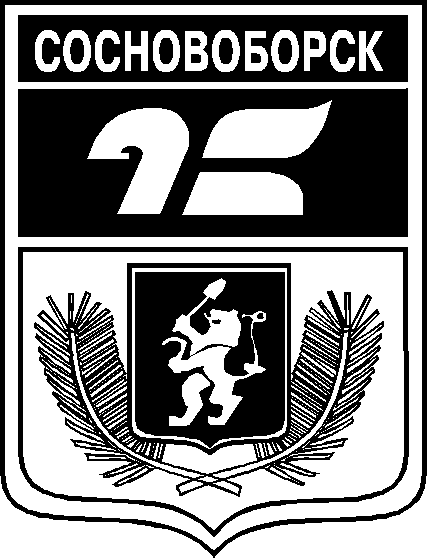 АДМИНИСТРАЦИЯ ГОРОДА СОСНОВОБОРСКАПОСТАНОВЛЕНИЕ21 ноября 2023                                                                                                                               №1554АДМИНИСТРАЦИЯ ГОРОДА СОСНОВОБОРСКАПОСТАНОВЛЕНИЕ21 ноября 2023                                                                                                                               №1554Сведения об объектеСведения об объектеСведения об объектеN п/пХарактеристики объектаОписание характеристик1231Местоположение объектаКрасноярский край, г. Сосновоборск, 11 микрорайон от ТП 10/0,4кВ №65 и ТП 10/0,4кВ 630 кВА ЖСК «Восток до коллектора2Площадь объекта ± величина погрешности определения площади (P ± ∆P), м²Площадь ЧЗУ/1(24:56:0201011:290) объекта ± величина погрешности определения площади (P ± ∆P), м²Площадь ЧЗУ/2(24:56:0201011:1325) объекта ± величина погрешности определения площади (P ± ∆P), м²Площадь ЧЗУ/3 (24:00:0000000:5816) объекта ± величина погрешности определения площади (P ± ∆P), м²623 ± 1025 ± 4563 ± 935 ± 53Иные характеристики объектаПубличный сервитут  для подключения (технологического присоединения) к сетям инженерно-технического обеспечения  согласно «Технических условий для электроснабжения повысительной насосной станции (ПНС) в 11 микрорайоне г.Сосновоборска, №86 от 25.09.2023г » в целях размещения линии электропередач, расположенной по адресу: Красноярский край, г. Сосновоборск, 11 микрорайон от ТП 10/0,4кВ №65 и ТП 10/0,4 630 кВА ЖСК «Восток до коллектора, в границах земельных участков 24:56:0201011:1325, 24:00:0000000:5816, 24:56:0201011:290 в границах кадастрового квартала, 24:56:0201011, сроком на 49 лет.Сведения о местоположении границ объектаСведения о местоположении границ объектаСведения о местоположении границ объектаСведения о местоположении границ объектаСведения о местоположении границ объектаСведения о местоположении границ объекта1. Система координат МСК 1671. Система координат МСК 1671. Система координат МСК 1671. Система координат МСК 1671. Система координат МСК 1671. Система координат МСК 1672. Сведения о характерных точках границ объекта2. Сведения о характерных точках границ объекта2. Сведения о характерных точках границ объекта2. Сведения о характерных точках границ объекта2. Сведения о характерных точках границ объекта2. Сведения о характерных точках границ объектаОбозначение характерных точек границКоординаты, мКоординаты, мМетод определения координат характерной точкиСредняя квадратическая погрешность положения характерной точки (Mt), мОписание обозначения точки на местности (при наличии)Обозначение характерных точек границXYМетод определения координат характерной точкиСредняя квадратическая погрешность положения характерной точки (Mt), мОписание обозначения точки на местности (при наличии)123456н1643447.3128374.42Аналитический метод0.1-н2643437.58128365.83Аналитический метод0.1-н3643437.48128362.27Аналитический метод0.1-н4643437.14128350.85Аналитический метод0.1-н5643334.95128267.27Аналитический метод0.1-н6643326.8128259.19Аналитический метод0.1-н7643319.39128219.73Аналитический метод0.1-н8643317.73128208.73Аналитический метод0.1-н9643312.21128201.25Аналитический метод0.1-н10643301.12128181.96Аналитический метод0.1-н11643301.56128174.04Аналитический метод0.1-н12643303.71128171.08Аналитический метод0.1-н13643319.05128158.58Аналитический метод0.1-н14643331.75128141.27Аналитический метод0.1-н15643332.85128139.77Аналитический метод0.1-н16643335.44128137.4Аналитический метод0.1-н17643340.04128132.24Аналитический метод0.1-н18643338.5128130.97Аналитический метод0.1-н19643333.98128136.03Аналитический метод0.1-н20643331.43128138.37Аналитический метод0.1-н21643330.21128140.04Аналитический метод0.1-н22643317.52128157.3Аналитический метод0.1-н23643302.35128169.61Аналитический метод0.1-н24643299.58128173.63Аналитический метод0.1-н25643299.11128182.2Аналитический метод0.1-н26643310.51128202.32Аналитический метод0.1-1643315.64128209.43Аналитический метод0.1-н27643317.43128220.13Аналитический метод0.1-н28643324.89128259.87Аналитический метод0.1-н29643333.65128268.8Аналитический метод0.1-н30643343.57128276.83Аналитический метод0.1-н31643435.15128351.36Аналитический метод0.1-н32643435.47128362.07Аналитический метод0.1-н33643433.17128364.91Аналитический метод0.1-н34643434.48128366.04Аналитический метод0.1-н35643445.98128375.92Аналитический метод0.1-н1643447.3128374.42Аналитический метод0.1-3. Сведения о характерных точках части (частей) границы объекта3. Сведения о характерных точках части (частей) границы объекта3. Сведения о характерных точках части (частей) границы объекта3. Сведения о характерных точках части (частей) границы объекта3. Сведения о характерных точках части (частей) границы объекта3. Сведения о характерных точках части (частей) границы объектаОбозначение характерных точек части границыКоординаты, мКоординаты, мМетод определения координат характерной точкиСредняя квадратическая погрешность положения характерной точки (Mt), мОписание обозначения точки на местности (при наличии)Обозначение характерных точек части границыXYМетод определения координат характерной точкиСредняя квадратическая погрешность положения характерной точки (Mt), мОписание обозначения точки на местности (при наличии)123456ЧЗУ/1н14643331.75128141.27Аналитический метод0.1-н15643332.85128139.77Аналитический метод0.1-н16643335.44128137.4Аналитический метод0.1-н17643340.04128132.24Аналитический метод0.1-н18643338.5128130.97Аналитический метод0.1-н19643333.98128136.03Аналитический метод0.1-н20643331.43128138.37Аналитический метод0.1-н21643330.21128140.04Аналитический метод0.1-н14643331.75128141.27Аналитический метод0.1-ЧЗУ/2-----н3643437.48128362.27Аналитический метод0.1-н4643437.14128350.85Аналитический метод0.1-н5643334.95128267.27Аналитический метод0.1-н6643326.8128259.19Аналитический метод0.1-н7643319.39128219.73Аналитический метод0.1-н8643317.73128208.73Аналитический метод0.1-н9643312.21128201.25Аналитический метод0.1-н10643301.12128181.96Аналитический метод0.1-н11643301.56128174.04Аналитический метод0.1-н12643303.71128171.08Аналитический метод0.1-н13643319.05128158.58Аналитический метод0.1-н14643331.75128141.27Аналитический метод0.1-н21643330.21128140.04Аналитический метод0.1-н22643317.52128157.3Аналитический метод0.1-н23643302.35128169.61Аналитический метод0.1-н24643299.58128173.63Аналитический метод0.1-н25643299.11128182.2Аналитический метод0.1-н26643310.51128202.32Аналитический метод0.1-1643315.64128209.43Аналитический метод0.1-н27643317.43128220.13Аналитический метод0.1-н28643324.89128259.87Аналитический метод0.1-н29643333.65128268.8Аналитический метод0.1-н30643343.57128276.83Аналитический метод0.1-н31643435.15128351.36Аналитический метод0.1-н32643435.47128362.07Аналитический метод0.1-н33643433.17128364.91Аналитический метод0.1-н34643434.48128366.04Аналитический метод0.1-н3643437.48128362.27Аналитический метод0.1-ЧЗУ/3-----н1643447.3128374.42Аналитический метод0.1-н2643437.58128365.83Аналитический метод0.1-н3643437.48128362.27Аналитический метод0.1-н34643434.48128366.04Аналитический метод0.1-н35643445.98128375.92Аналитический метод0.1-н1643447.3128374.42Аналитический метод0.1-Сведения о местоположении измененных (уточненных) границ объектаСведения о местоположении измененных (уточненных) границ объектаСведения о местоположении измененных (уточненных) границ объектаСведения о местоположении измененных (уточненных) границ объектаСведения о местоположении измененных (уточненных) границ объектаСведения о местоположении измененных (уточненных) границ объектаСведения о местоположении измененных (уточненных) границ объектаСведения о местоположении измененных (уточненных) границ объекта1. Система координат МСК 1671. Система координат МСК 1671. Система координат МСК 1671. Система координат МСК 1671. Система координат МСК 1671. Система координат МСК 1671. Система координат МСК 1671. Система координат МСК 1672. Сведения о характерных точках границ объекта2. Сведения о характерных точках границ объекта2. Сведения о характерных точках границ объекта2. Сведения о характерных точках границ объекта2. Сведения о характерных точках границ объекта2. Сведения о характерных точках границ объекта2. Сведения о характерных точках границ объекта2. Сведения о характерных точках границ объектаОбозначение характерных точек границСуществующие координаты, мСуществующие координаты, мИзмененные (уточненные) координаты, мИзмененные (уточненные) координаты, мМетод определения координат характерной точкиСредняя квадратическая погрешность положения характерной точки (Mt), мОписание обозначения точки на местности (при наличии)Обозначение характерных точек границXYXYМетод определения координат характерной точкиСредняя квадратическая погрешность положения характерной точки (Mt), мОписание обозначения точки на местности (при наличии)12345678--------3. Сведения о характерных точках части (частей) границы объекта3. Сведения о характерных точках части (частей) границы объекта3. Сведения о характерных точках части (частей) границы объекта3. Сведения о характерных точках части (частей) границы объекта3. Сведения о характерных точках части (частей) границы объекта3. Сведения о характерных точках части (частей) границы объекта3. Сведения о характерных точках части (частей) границы объекта3. Сведения о характерных точках части (частей) границы объектаОбозначение характерных точек части границыСуществующие координаты, мСуществующие координаты, мИзмененные (уточненные) координаты, мИзмененные (уточненные) координаты, мМетод определения координат характерной точкиСредняя квадратическая погрешность положения характерной точки (Mt), мОписание обозначения точки на местности (при наличии)Обозначение характерных точек части границыXYXYМетод определения координат характерной точкиСредняя квадратическая погрешность положения характерной точки (Mt), мОписание обозначения точки на местности (при наличии)12345678--------Раздел 4Раздел 4План границ объектаПлан границ объекта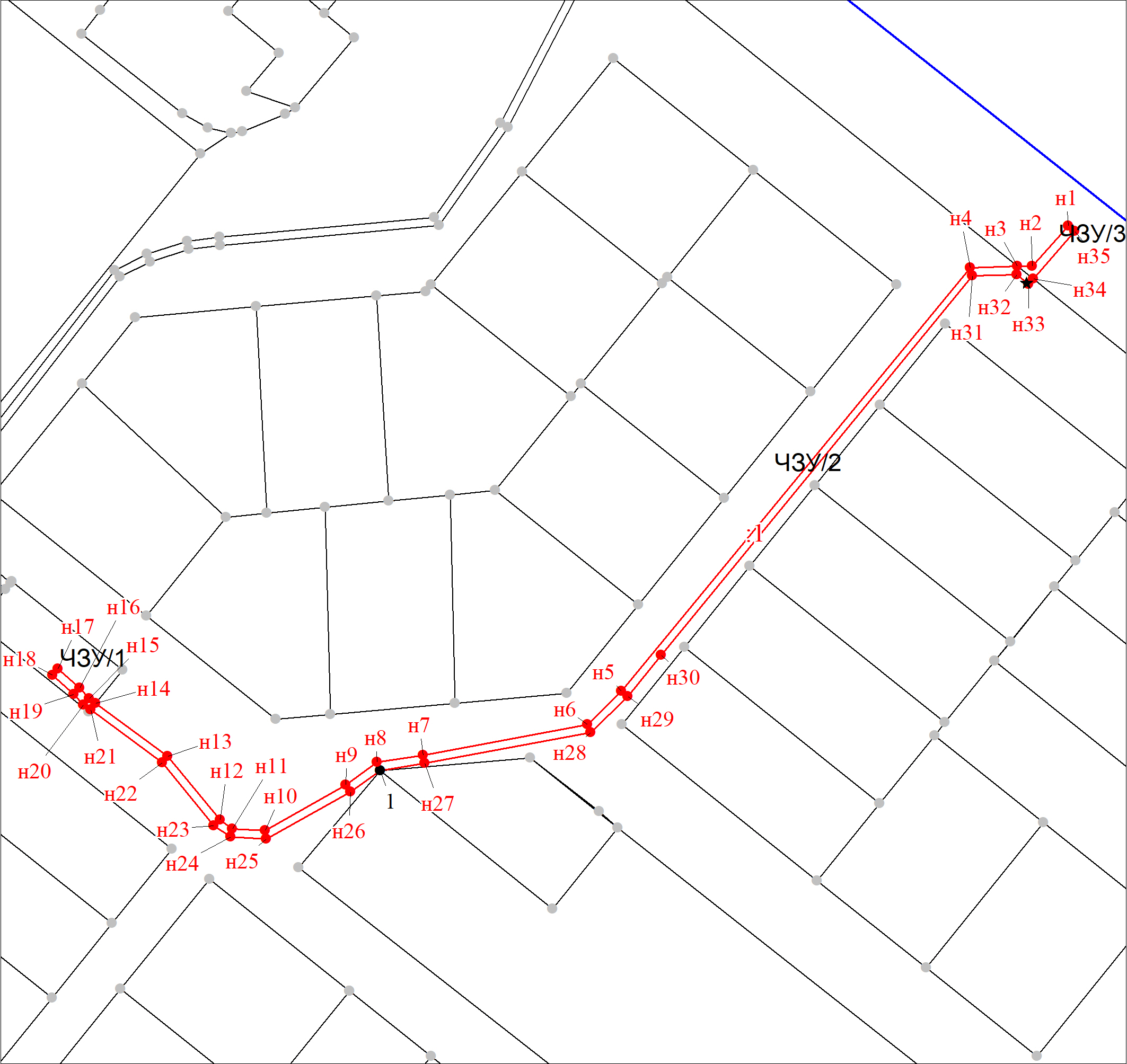 Масштаб 1:1500Масштаб 1:1500Условные обозначенияУсловные обозначения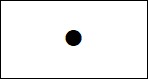 Характерная точка границы, сведения о которой позволяют однозначно определить ее положение на местности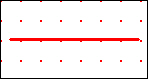 Вновь образованная часть границы, сведения о которой достаточны для определения ее местоположения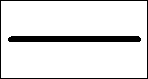 Объект капитального строительства